Publicado en  el 24/02/2016 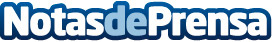 Digital News Initiative: 27 millones entre 128 organizaciones impulsoras de la innovación en el sector de las noticiasEl Fondo de Innovación de la Digital News Initiative ha iniciado la primera ronda de financiación de proyectos que tengan que ver con la práctica del periodismo digital. En España han sido seleccionadas ocho organizaciones durnate esta primera fase, que repartirá más de 2 millones y medio de euros. La Digital News Initiative es una colaboración entre Google y más de 160 editores de noticias europeosDatos de contacto:Nota de prensa publicada en: https://www.notasdeprensa.es/digital-news-initiative-27-millones-entre-128_1 Categorias: Comunicación E-Commerce http://www.notasdeprensa.es